Раздел долгосрочного плана: Вооруженные Силы Республики Казахстан – гарант военной безопасности государстваРаздел долгосрочного плана: Вооруженные Силы Республики Казахстан – гарант военной безопасности государстваРаздел долгосрочного плана: Вооруженные Силы Республики Казахстан – гарант военной безопасности государстваРаздел долгосрочного плана: Вооруженные Силы Республики Казахстан – гарант военной безопасности государстваШкола: КГУ «Полтавская средняя школа» Аккайынского района Северо-Казахстанской областиШкола: КГУ «Полтавская средняя школа» Аккайынского района Северо-Казахстанской областиШкола: КГУ «Полтавская средняя школа» Аккайынского района Северо-Казахстанской областиШкола: КГУ «Полтавская средняя школа» Аккайынского района Северо-Казахстанской областиДата: «17» сентября 2020г.Дата: «17» сентября 2020г.Дата: «17» сентября 2020г.Дата: «17» сентября 2020г.Ф.И.О. преподавателя-организатора НВТП: Аширбеков Жанамай СалтаевичФ.И.О. преподавателя-организатора НВТП: Аширбеков Жанамай СалтаевичФ.И.О. преподавателя-организатора НВТП: Аширбеков Жанамай СалтаевичФ.И.О. преподавателя-организатора НВТП: Аширбеков Жанамай СалтаевичКласс: 10               Класс: 10               Количество присутствующих: 8Количество присутствующих: 8Количество присутствующих: 8Количество присутствующих: 8отсутствующих:-отсутствующих:-Тема урокаТема урокаТема урока Воинские символы Вооруженных Сил Республики Казахстан Воинские символы Вооруженных Сил Республики Казахстан Воинские символы Вооруженных Сил Республики Казахстан Воинские символы Вооруженных Сил Республики Казахстан Воинские символы Вооруженных Сил Республики КазахстанЦели обученияЦели обученияЦели обученияОзнакомить учащихся с символами Вооруженных сил, боевым знаменем воинской части. Узнать требования военной присяги к военнослужащимОзнакомить учащихся с символами Вооруженных сил, боевым знаменем воинской части. Узнать требования военной присяги к военнослужащимОзнакомить учащихся с символами Вооруженных сил, боевым знаменем воинской части. Узнать требования военной присяги к военнослужащимОзнакомить учащихся с символами Вооруженных сил, боевым знаменем воинской части. Узнать требования военной присяги к военнослужащимОзнакомить учащихся с символами Вооруженных сил, боевым знаменем воинской части. Узнать требования военной присяги к военнослужащимЗадачи урокаЗадачи урокаЗадачи урокаОзнакомление учащихся с символами ВС РКРазвитие понимания важности выполнения требований военной присягиВоспитание осознанного отношения к воинской службе  Ознакомление учащихся с символами ВС РКРазвитие понимания важности выполнения требований военной присягиВоспитание осознанного отношения к воинской службе  Ознакомление учащихся с символами ВС РКРазвитие понимания важности выполнения требований военной присягиВоспитание осознанного отношения к воинской службе  Ознакомление учащихся с символами ВС РКРазвитие понимания важности выполнения требований военной присягиВоспитание осознанного отношения к воинской службе  Ознакомление учащихся с символами ВС РКРазвитие понимания важности выполнения требований военной присягиВоспитание осознанного отношения к воинской службе  Что должны узнатьЧто должны узнатьЧто должны узнатьВоинские символы ВС РКЗначение Боевого Знамени для воинской части (подразделения)Текст военной присяги и ее значениеЗначение воинской службы и ее видыВоинские символы ВС РКЗначение Боевого Знамени для воинской части (подразделения)Текст военной присяги и ее значениеЗначение воинской службы и ее видыВоинские символы ВС РКЗначение Боевого Знамени для воинской части (подразделения)Текст военной присяги и ее значениеЗначение воинской службы и ее видыВоинские символы ВС РКЗначение Боевого Знамени для воинской части (подразделения)Текст военной присяги и ее значениеЗначение воинской службы и ее видыВоинские символы ВС РКЗначение Боевого Знамени для воинской части (подразделения)Текст военной присяги и ее значениеЗначение воинской службы и ее видыЧему должны научитьсяЧему должны научитьсяЧему должны научитьсяРазличать символы ВС РК, бережно обращаться с нимиСоблюдать порядок действий военнослужащих при принятии военной присягиРазличать символы ВС РК, бережно обращаться с нимиСоблюдать порядок действий военнослужащих при принятии военной присягиРазличать символы ВС РК, бережно обращаться с нимиСоблюдать порядок действий военнослужащих при принятии военной присягиРазличать символы ВС РК, бережно обращаться с нимиСоблюдать порядок действий военнослужащих при принятии военной присягиРазличать символы ВС РК, бережно обращаться с нимиСоблюдать порядок действий военнослужащих при принятии военной присягиУчебные вопросыУчебные вопросыУчебные вопросыВоинские символы ВС РК. Боевое Знамя части Требования военной присяги к военнослужащимВоинская служба как священный долг и обязанность граждан Республики Казахстан.Воинские символы ВС РК. Боевое Знамя части Требования военной присяги к военнослужащимВоинская служба как священный долг и обязанность граждан Республики Казахстан.Воинские символы ВС РК. Боевое Знамя части Требования военной присяги к военнослужащимВоинская служба как священный долг и обязанность граждан Республики Казахстан.Воинские символы ВС РК. Боевое Знамя части Требования военной присяги к военнослужащимВоинская служба как священный долг и обязанность граждан Республики Казахстан.Воинские символы ВС РК. Боевое Знамя части Требования военной присяги к военнослужащимВоинская служба как священный долг и обязанность граждан Республики Казахстан.Критерий оцениванияКритерий оцениванияКритерий оцениванияЗнакомятся с символами ВСРазвивают понимание важности выполнения требований военной присягиВоспитание осознанного отношения к воинской службе  Знакомятся с символами ВСРазвивают понимание важности выполнения требований военной присягиВоспитание осознанного отношения к воинской службе  Знакомятся с символами ВСРазвивают понимание важности выполнения требований военной присягиВоспитание осознанного отношения к воинской службе  Знакомятся с символами ВСРазвивают понимание важности выполнения требований военной присягиВоспитание осознанного отношения к воинской службе  Знакомятся с символами ВСРазвивают понимание важности выполнения требований военной присягиВоспитание осознанного отношения к воинской службе  Руководство и пособиеРуководство и пособиеРуководство и пособиеМетодическое руководство для преподавателей-организаторов НВТП, элек.диск и книга НВиТП для 10 кл. Издательства «Мектеп», авторы: Тасбулатов А.Б.,   Майхиеев Д.К.,Акимбаев Е.Ж.,  Мамырбаев О.Ж .Методическое руководство для преподавателей-организаторов НВТП, элек.диск и книга НВиТП для 10 кл. Издательства «Мектеп», авторы: Тасбулатов А.Б.,   Майхиеев Д.К.,Акимбаев Е.Ж.,  Мамырбаев О.Ж .Методическое руководство для преподавателей-организаторов НВТП, элек.диск и книга НВиТП для 10 кл. Издательства «Мектеп», авторы: Тасбулатов А.Б.,   Майхиеев Д.К.,Акимбаев Е.Ж.,  Мамырбаев О.Ж .Методическое руководство для преподавателей-организаторов НВТП, элек.диск и книга НВиТП для 10 кл. Издательства «Мектеп», авторы: Тасбулатов А.Б.,   Майхиеев Д.К.,Акимбаев Е.Ж.,  Мамырбаев О.Ж .Методическое руководство для преподавателей-организаторов НВТП, элек.диск и книга НВиТП для 10 кл. Издательства «Мектеп», авторы: Тасбулатов А.Б.,   Майхиеев Д.К.,Акимбаев Е.Ж.,  Мамырбаев О.Ж .Метод обученияМетод обученияМетод обученияРассказ, показ, объяснениеРассказ, показ, объяснениеРассказ, показ, объяснениеРассказ, показ, объяснениеРассказ, показ, объяснениеМежпредметные связиМежпредметные связиМежпредметные связиМежпредметные связиМежпредметные связиИстория Казахстана, Основы праваИстория Казахстана, Основы праваИстория Казахстана, Основы праваПредварительные знанияПредварительные знанияПредварительные знанияПредварительные знанияПредварительные знанияВводное занятиеВводное занятиеВводное занятиеХод урокаХод урокаХод урокаХод урокаХод урокаХод урокаХод урокаХод урокаЭтапы урокаЗапланированная деятельность на урокеЗапланированная деятельность на урокеЗапланированная деятельность на урокеЗапланированная деятельность на урокеЗапланированная деятельность на урокеЗапланированная деятельность на урокеРесурсыНачало урока3 мин.   Рапорт командира отделения,  проверка наличия и  внешнего вида обучаемых. Объявляю тему и учебную цель занятия, переход к первому учебному вопросу.   Рапорт командира отделения,  проверка наличия и  внешнего вида обучаемых. Объявляю тему и учебную цель занятия, переход к первому учебному вопросу.   Рапорт командира отделения,  проверка наличия и  внешнего вида обучаемых. Объявляю тему и учебную цель занятия, переход к первому учебному вопросу.   Рапорт командира отделения,  проверка наличия и  внешнего вида обучаемых. Объявляю тему и учебную цель занятия, переход к первому учебному вопросу.   Рапорт командира отделения,  проверка наличия и  внешнего вида обучаемых. Объявляю тему и учебную цель занятия, переход к первому учебному вопросу.   Рапорт командира отделения,  проверка наличия и  внешнего вида обучаемых. Объявляю тему и учебную цель занятия, переход к первому учебному вопросу.1-й учебный вопрос 10 минутВоинскими символами ВС РК, утверждеными Указом Президента РК от  18. 07. 1996 года №3068 «О воинских символах ВС РК»,  являются:  - символ ВС РК;  - флаги видов ВС (Сухопутных войск, Сил воздушной обороны и Военно-морских Сил); - боевые знамёна воинских частейУказ Президента Республики Казахстан  от 18 июля 1996 г. № 3068 «О воинских  символах Вооруженных сил Республики Казахстан»Символ ВС РК (Рисунок 1.1)  представляет собой изображение пятиконечной звезды с контуром солнца и лучами в центре, под которым – парящий орёл.  В цветном изображении символ ВС РК двух цветов: красно-бордового цвета и золота.  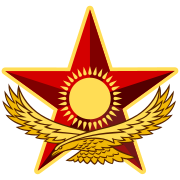 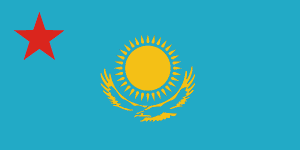 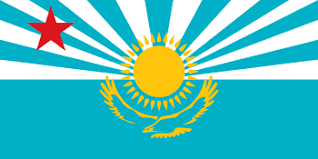 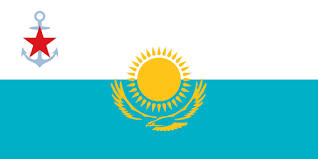 Флаг Сухопутных войск              Флаг Сил возд.обор.                Флаг Военно-морских СилФлаги видов ВС РК состоят из полотнища длиной 2 м и шириной 1м, древка и шнурка. В центре полотнища изображено солнце с лучами, под которым – парящий орел. Изображения солнца, лучей и орла – цвета золота.  Лица, виновные в надругательстве над боевыми знамёнами воинских частей и символов ВС РК, несут ответственность в соответствии с законодательством РК.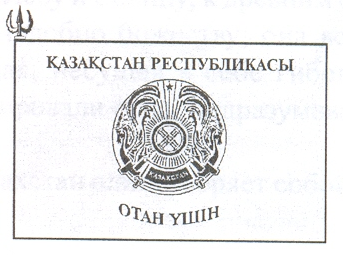 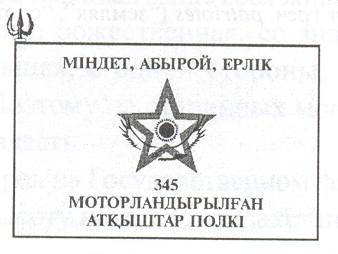      Боевое знамя воинской части - это особо почетный знак, отличающий заслуги воинской части, а также указывающий на ее принадлежность к Вооруженным Силам Республики Казахстан.   Боевое знамя воинской части является символом воинской чести, доблести и славы, служит напоминанием каждому военнослужащему о героических традициях и священном долге по защите Отечества.   Боевое знамя вручается воинским частям по их сформировании от имени Президента РК представителями Министерства обороны Республики Казахстан.   Боевое знамя сохраняется за воинской частью постоянно, независимо от изменения ее наименования и нумерации.   Боевое знамя всегда находится со своей воинской частью, а на поле боя - в районе боевых действий части.                              Весь личный состав воинской части обязан самоотверженно и мужественно защищать боевое знамя в бою и не допускать его захвата противником.   При утрате боевого знамени командир воинской части и военнослужащие, непосредственно виновные в таком позоре, подлежат суду, а воинская часть - расформированию.   Военно-морской флаг Республики Казахстан, поднятый на корабле, является боевым знаменем корабля и символизирует о его государственной принадлежности и неприкосновенности. Воинскими символами ВС РК, утверждеными Указом Президента РК от  18. 07. 1996 года №3068 «О воинских символах ВС РК»,  являются:  - символ ВС РК;  - флаги видов ВС (Сухопутных войск, Сил воздушной обороны и Военно-морских Сил); - боевые знамёна воинских частейУказ Президента Республики Казахстан  от 18 июля 1996 г. № 3068 «О воинских  символах Вооруженных сил Республики Казахстан»Символ ВС РК (Рисунок 1.1)  представляет собой изображение пятиконечной звезды с контуром солнца и лучами в центре, под которым – парящий орёл.  В цветном изображении символ ВС РК двух цветов: красно-бордового цвета и золота.  Флаг Сухопутных войск              Флаг Сил возд.обор.                Флаг Военно-морских СилФлаги видов ВС РК состоят из полотнища длиной 2 м и шириной 1м, древка и шнурка. В центре полотнища изображено солнце с лучами, под которым – парящий орел. Изображения солнца, лучей и орла – цвета золота.  Лица, виновные в надругательстве над боевыми знамёнами воинских частей и символов ВС РК, несут ответственность в соответствии с законодательством РК.     Боевое знамя воинской части - это особо почетный знак, отличающий заслуги воинской части, а также указывающий на ее принадлежность к Вооруженным Силам Республики Казахстан.   Боевое знамя воинской части является символом воинской чести, доблести и славы, служит напоминанием каждому военнослужащему о героических традициях и священном долге по защите Отечества.   Боевое знамя вручается воинским частям по их сформировании от имени Президента РК представителями Министерства обороны Республики Казахстан.   Боевое знамя сохраняется за воинской частью постоянно, независимо от изменения ее наименования и нумерации.   Боевое знамя всегда находится со своей воинской частью, а на поле боя - в районе боевых действий части.                              Весь личный состав воинской части обязан самоотверженно и мужественно защищать боевое знамя в бою и не допускать его захвата противником.   При утрате боевого знамени командир воинской части и военнослужащие, непосредственно виновные в таком позоре, подлежат суду, а воинская часть - расформированию.   Военно-морской флаг Республики Казахстан, поднятый на корабле, является боевым знаменем корабля и символизирует о его государственной принадлежности и неприкосновенности. Воинскими символами ВС РК, утверждеными Указом Президента РК от  18. 07. 1996 года №3068 «О воинских символах ВС РК»,  являются:  - символ ВС РК;  - флаги видов ВС (Сухопутных войск, Сил воздушной обороны и Военно-морских Сил); - боевые знамёна воинских частейУказ Президента Республики Казахстан  от 18 июля 1996 г. № 3068 «О воинских  символах Вооруженных сил Республики Казахстан»Символ ВС РК (Рисунок 1.1)  представляет собой изображение пятиконечной звезды с контуром солнца и лучами в центре, под которым – парящий орёл.  В цветном изображении символ ВС РК двух цветов: красно-бордового цвета и золота.  Флаг Сухопутных войск              Флаг Сил возд.обор.                Флаг Военно-морских СилФлаги видов ВС РК состоят из полотнища длиной 2 м и шириной 1м, древка и шнурка. В центре полотнища изображено солнце с лучами, под которым – парящий орел. Изображения солнца, лучей и орла – цвета золота.  Лица, виновные в надругательстве над боевыми знамёнами воинских частей и символов ВС РК, несут ответственность в соответствии с законодательством РК.     Боевое знамя воинской части - это особо почетный знак, отличающий заслуги воинской части, а также указывающий на ее принадлежность к Вооруженным Силам Республики Казахстан.   Боевое знамя воинской части является символом воинской чести, доблести и славы, служит напоминанием каждому военнослужащему о героических традициях и священном долге по защите Отечества.   Боевое знамя вручается воинским частям по их сформировании от имени Президента РК представителями Министерства обороны Республики Казахстан.   Боевое знамя сохраняется за воинской частью постоянно, независимо от изменения ее наименования и нумерации.   Боевое знамя всегда находится со своей воинской частью, а на поле боя - в районе боевых действий части.                              Весь личный состав воинской части обязан самоотверженно и мужественно защищать боевое знамя в бою и не допускать его захвата противником.   При утрате боевого знамени командир воинской части и военнослужащие, непосредственно виновные в таком позоре, подлежат суду, а воинская часть - расформированию.   Военно-морской флаг Республики Казахстан, поднятый на корабле, является боевым знаменем корабля и символизирует о его государственной принадлежности и неприкосновенности. Воинскими символами ВС РК, утверждеными Указом Президента РК от  18. 07. 1996 года №3068 «О воинских символах ВС РК»,  являются:  - символ ВС РК;  - флаги видов ВС (Сухопутных войск, Сил воздушной обороны и Военно-морских Сил); - боевые знамёна воинских частейУказ Президента Республики Казахстан  от 18 июля 1996 г. № 3068 «О воинских  символах Вооруженных сил Республики Казахстан»Символ ВС РК (Рисунок 1.1)  представляет собой изображение пятиконечной звезды с контуром солнца и лучами в центре, под которым – парящий орёл.  В цветном изображении символ ВС РК двух цветов: красно-бордового цвета и золота.  Флаг Сухопутных войск              Флаг Сил возд.обор.                Флаг Военно-морских СилФлаги видов ВС РК состоят из полотнища длиной 2 м и шириной 1м, древка и шнурка. В центре полотнища изображено солнце с лучами, под которым – парящий орел. Изображения солнца, лучей и орла – цвета золота.  Лица, виновные в надругательстве над боевыми знамёнами воинских частей и символов ВС РК, несут ответственность в соответствии с законодательством РК.     Боевое знамя воинской части - это особо почетный знак, отличающий заслуги воинской части, а также указывающий на ее принадлежность к Вооруженным Силам Республики Казахстан.   Боевое знамя воинской части является символом воинской чести, доблести и славы, служит напоминанием каждому военнослужащему о героических традициях и священном долге по защите Отечества.   Боевое знамя вручается воинским частям по их сформировании от имени Президента РК представителями Министерства обороны Республики Казахстан.   Боевое знамя сохраняется за воинской частью постоянно, независимо от изменения ее наименования и нумерации.   Боевое знамя всегда находится со своей воинской частью, а на поле боя - в районе боевых действий части.                              Весь личный состав воинской части обязан самоотверженно и мужественно защищать боевое знамя в бою и не допускать его захвата противником.   При утрате боевого знамени командир воинской части и военнослужащие, непосредственно виновные в таком позоре, подлежат суду, а воинская часть - расформированию.   Военно-морской флаг Республики Казахстан, поднятый на корабле, является боевым знаменем корабля и символизирует о его государственной принадлежности и неприкосновенности. Воинскими символами ВС РК, утверждеными Указом Президента РК от  18. 07. 1996 года №3068 «О воинских символах ВС РК»,  являются:  - символ ВС РК;  - флаги видов ВС (Сухопутных войск, Сил воздушной обороны и Военно-морских Сил); - боевые знамёна воинских частейУказ Президента Республики Казахстан  от 18 июля 1996 г. № 3068 «О воинских  символах Вооруженных сил Республики Казахстан»Символ ВС РК (Рисунок 1.1)  представляет собой изображение пятиконечной звезды с контуром солнца и лучами в центре, под которым – парящий орёл.  В цветном изображении символ ВС РК двух цветов: красно-бордового цвета и золота.  Флаг Сухопутных войск              Флаг Сил возд.обор.                Флаг Военно-морских СилФлаги видов ВС РК состоят из полотнища длиной 2 м и шириной 1м, древка и шнурка. В центре полотнища изображено солнце с лучами, под которым – парящий орел. Изображения солнца, лучей и орла – цвета золота.  Лица, виновные в надругательстве над боевыми знамёнами воинских частей и символов ВС РК, несут ответственность в соответствии с законодательством РК.     Боевое знамя воинской части - это особо почетный знак, отличающий заслуги воинской части, а также указывающий на ее принадлежность к Вооруженным Силам Республики Казахстан.   Боевое знамя воинской части является символом воинской чести, доблести и славы, служит напоминанием каждому военнослужащему о героических традициях и священном долге по защите Отечества.   Боевое знамя вручается воинским частям по их сформировании от имени Президента РК представителями Министерства обороны Республики Казахстан.   Боевое знамя сохраняется за воинской частью постоянно, независимо от изменения ее наименования и нумерации.   Боевое знамя всегда находится со своей воинской частью, а на поле боя - в районе боевых действий части.                              Весь личный состав воинской части обязан самоотверженно и мужественно защищать боевое знамя в бою и не допускать его захвата противником.   При утрате боевого знамени командир воинской части и военнослужащие, непосредственно виновные в таком позоре, подлежат суду, а воинская часть - расформированию.   Военно-морской флаг Республики Казахстан, поднятый на корабле, является боевым знаменем корабля и символизирует о его государственной принадлежности и неприкосновенности. Воинскими символами ВС РК, утверждеными Указом Президента РК от  18. 07. 1996 года №3068 «О воинских символах ВС РК»,  являются:  - символ ВС РК;  - флаги видов ВС (Сухопутных войск, Сил воздушной обороны и Военно-морских Сил); - боевые знамёна воинских частейУказ Президента Республики Казахстан  от 18 июля 1996 г. № 3068 «О воинских  символах Вооруженных сил Республики Казахстан»Символ ВС РК (Рисунок 1.1)  представляет собой изображение пятиконечной звезды с контуром солнца и лучами в центре, под которым – парящий орёл.  В цветном изображении символ ВС РК двух цветов: красно-бордового цвета и золота.  Флаг Сухопутных войск              Флаг Сил возд.обор.                Флаг Военно-морских СилФлаги видов ВС РК состоят из полотнища длиной 2 м и шириной 1м, древка и шнурка. В центре полотнища изображено солнце с лучами, под которым – парящий орел. Изображения солнца, лучей и орла – цвета золота.  Лица, виновные в надругательстве над боевыми знамёнами воинских частей и символов ВС РК, несут ответственность в соответствии с законодательством РК.     Боевое знамя воинской части - это особо почетный знак, отличающий заслуги воинской части, а также указывающий на ее принадлежность к Вооруженным Силам Республики Казахстан.   Боевое знамя воинской части является символом воинской чести, доблести и славы, служит напоминанием каждому военнослужащему о героических традициях и священном долге по защите Отечества.   Боевое знамя вручается воинским частям по их сформировании от имени Президента РК представителями Министерства обороны Республики Казахстан.   Боевое знамя сохраняется за воинской частью постоянно, независимо от изменения ее наименования и нумерации.   Боевое знамя всегда находится со своей воинской частью, а на поле боя - в районе боевых действий части.                              Весь личный состав воинской части обязан самоотверженно и мужественно защищать боевое знамя в бою и не допускать его захвата противником.   При утрате боевого знамени командир воинской части и военнослужащие, непосредственно виновные в таком позоре, подлежат суду, а воинская часть - расформированию.   Военно-морской флаг Республики Казахстан, поднятый на корабле, является боевым знаменем корабля и символизирует о его государственной принадлежности и неприкосновенности. СлайдСлайдСлайд2-й учебный вопрос 10 минутТребования военной присяги к военнослужащим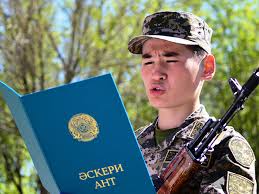 Военная присяга – церемониальная торжественная клятва, которую дает каждый гражданин при поступлении (призыве) на военную службу в Вооруженные Силы государства. При изучении текста военной присяги вначале целесообразно зачитать текст из плаката, заранее подготовленного для урока, и объяснить учащимся, что этот документ имеет государственную значимость.                  Я, гражданин Республики Казахстан (фамилия, имя, отчество), вступая в ряды                           Вооруженных Сил, принимаю присягу и торжественно клянусь до последнего дыхания быть преданным народу Казахстана и его законно избранному Президенту, свято соблюдать Конституцию и законы моего суверенного государства. Присягаю беспрекословно исполнять возложенные на меня обязанности, воинские уставы и приказы командиров и начальников, стойко переносить тяготы и лишения военной службы. Обязуюсь добросовестно изучать военное дело, беречь военное и народное имущество, строго хранить военную и государственную тайну. Я клянусь быть мужественным и смелым защитником моей Родины, государственных интересов независимого Казахстана. Если я нарушу принятую мною военную присягу, то пусть меня постигнет суровая кара, установленная законами Республики Казахстан.
     В нем воплощены требования Конституции РК о том, что защита Отечества — долг и обязанность гражданина Республики Казахстан. Деятельность наших Вооруженных Сил регламентирована воинскими уставами. Поэтому, принимая присягу, воин клянется строго выполнять требования воинских уставов, приказы командиров и начальников. Он также клянется достойно выполнять свой воинский долг, мужественно и смело защищать Родину и государственные интересы независимого Казахстана. Далее следует рассказать о порядке приведения к военной присяге и об обязанностях военнослужащих. В заключение необходимо указать на значение военной присяги для военнослужащих и ответственность за ее нарушения.Требования военной присяги к военнослужащимВоенная присяга – церемониальная торжественная клятва, которую дает каждый гражданин при поступлении (призыве) на военную службу в Вооруженные Силы государства. При изучении текста военной присяги вначале целесообразно зачитать текст из плаката, заранее подготовленного для урока, и объяснить учащимся, что этот документ имеет государственную значимость.                  Я, гражданин Республики Казахстан (фамилия, имя, отчество), вступая в ряды                           Вооруженных Сил, принимаю присягу и торжественно клянусь до последнего дыхания быть преданным народу Казахстана и его законно избранному Президенту, свято соблюдать Конституцию и законы моего суверенного государства. Присягаю беспрекословно исполнять возложенные на меня обязанности, воинские уставы и приказы командиров и начальников, стойко переносить тяготы и лишения военной службы. Обязуюсь добросовестно изучать военное дело, беречь военное и народное имущество, строго хранить военную и государственную тайну. Я клянусь быть мужественным и смелым защитником моей Родины, государственных интересов независимого Казахстана. Если я нарушу принятую мною военную присягу, то пусть меня постигнет суровая кара, установленная законами Республики Казахстан.
     В нем воплощены требования Конституции РК о том, что защита Отечества — долг и обязанность гражданина Республики Казахстан. Деятельность наших Вооруженных Сил регламентирована воинскими уставами. Поэтому, принимая присягу, воин клянется строго выполнять требования воинских уставов, приказы командиров и начальников. Он также клянется достойно выполнять свой воинский долг, мужественно и смело защищать Родину и государственные интересы независимого Казахстана. Далее следует рассказать о порядке приведения к военной присяге и об обязанностях военнослужащих. В заключение необходимо указать на значение военной присяги для военнослужащих и ответственность за ее нарушения.Требования военной присяги к военнослужащимВоенная присяга – церемониальная торжественная клятва, которую дает каждый гражданин при поступлении (призыве) на военную службу в Вооруженные Силы государства. При изучении текста военной присяги вначале целесообразно зачитать текст из плаката, заранее подготовленного для урока, и объяснить учащимся, что этот документ имеет государственную значимость.                  Я, гражданин Республики Казахстан (фамилия, имя, отчество), вступая в ряды                           Вооруженных Сил, принимаю присягу и торжественно клянусь до последнего дыхания быть преданным народу Казахстана и его законно избранному Президенту, свято соблюдать Конституцию и законы моего суверенного государства. Присягаю беспрекословно исполнять возложенные на меня обязанности, воинские уставы и приказы командиров и начальников, стойко переносить тяготы и лишения военной службы. Обязуюсь добросовестно изучать военное дело, беречь военное и народное имущество, строго хранить военную и государственную тайну. Я клянусь быть мужественным и смелым защитником моей Родины, государственных интересов независимого Казахстана. Если я нарушу принятую мною военную присягу, то пусть меня постигнет суровая кара, установленная законами Республики Казахстан.
     В нем воплощены требования Конституции РК о том, что защита Отечества — долг и обязанность гражданина Республики Казахстан. Деятельность наших Вооруженных Сил регламентирована воинскими уставами. Поэтому, принимая присягу, воин клянется строго выполнять требования воинских уставов, приказы командиров и начальников. Он также клянется достойно выполнять свой воинский долг, мужественно и смело защищать Родину и государственные интересы независимого Казахстана. Далее следует рассказать о порядке приведения к военной присяге и об обязанностях военнослужащих. В заключение необходимо указать на значение военной присяги для военнослужащих и ответственность за ее нарушения.Требования военной присяги к военнослужащимВоенная присяга – церемониальная торжественная клятва, которую дает каждый гражданин при поступлении (призыве) на военную службу в Вооруженные Силы государства. При изучении текста военной присяги вначале целесообразно зачитать текст из плаката, заранее подготовленного для урока, и объяснить учащимся, что этот документ имеет государственную значимость.                  Я, гражданин Республики Казахстан (фамилия, имя, отчество), вступая в ряды                           Вооруженных Сил, принимаю присягу и торжественно клянусь до последнего дыхания быть преданным народу Казахстана и его законно избранному Президенту, свято соблюдать Конституцию и законы моего суверенного государства. Присягаю беспрекословно исполнять возложенные на меня обязанности, воинские уставы и приказы командиров и начальников, стойко переносить тяготы и лишения военной службы. Обязуюсь добросовестно изучать военное дело, беречь военное и народное имущество, строго хранить военную и государственную тайну. Я клянусь быть мужественным и смелым защитником моей Родины, государственных интересов независимого Казахстана. Если я нарушу принятую мною военную присягу, то пусть меня постигнет суровая кара, установленная законами Республики Казахстан.
     В нем воплощены требования Конституции РК о том, что защита Отечества — долг и обязанность гражданина Республики Казахстан. Деятельность наших Вооруженных Сил регламентирована воинскими уставами. Поэтому, принимая присягу, воин клянется строго выполнять требования воинских уставов, приказы командиров и начальников. Он также клянется достойно выполнять свой воинский долг, мужественно и смело защищать Родину и государственные интересы независимого Казахстана. Далее следует рассказать о порядке приведения к военной присяге и об обязанностях военнослужащих. В заключение необходимо указать на значение военной присяги для военнослужащих и ответственность за ее нарушения.Требования военной присяги к военнослужащимВоенная присяга – церемониальная торжественная клятва, которую дает каждый гражданин при поступлении (призыве) на военную службу в Вооруженные Силы государства. При изучении текста военной присяги вначале целесообразно зачитать текст из плаката, заранее подготовленного для урока, и объяснить учащимся, что этот документ имеет государственную значимость.                  Я, гражданин Республики Казахстан (фамилия, имя, отчество), вступая в ряды                           Вооруженных Сил, принимаю присягу и торжественно клянусь до последнего дыхания быть преданным народу Казахстана и его законно избранному Президенту, свято соблюдать Конституцию и законы моего суверенного государства. Присягаю беспрекословно исполнять возложенные на меня обязанности, воинские уставы и приказы командиров и начальников, стойко переносить тяготы и лишения военной службы. Обязуюсь добросовестно изучать военное дело, беречь военное и народное имущество, строго хранить военную и государственную тайну. Я клянусь быть мужественным и смелым защитником моей Родины, государственных интересов независимого Казахстана. Если я нарушу принятую мною военную присягу, то пусть меня постигнет суровая кара, установленная законами Республики Казахстан.
     В нем воплощены требования Конституции РК о том, что защита Отечества — долг и обязанность гражданина Республики Казахстан. Деятельность наших Вооруженных Сил регламентирована воинскими уставами. Поэтому, принимая присягу, воин клянется строго выполнять требования воинских уставов, приказы командиров и начальников. Он также клянется достойно выполнять свой воинский долг, мужественно и смело защищать Родину и государственные интересы независимого Казахстана. Далее следует рассказать о порядке приведения к военной присяге и об обязанностях военнослужащих. В заключение необходимо указать на значение военной присяги для военнослужащих и ответственность за ее нарушения.Требования военной присяги к военнослужащимВоенная присяга – церемониальная торжественная клятва, которую дает каждый гражданин при поступлении (призыве) на военную службу в Вооруженные Силы государства. При изучении текста военной присяги вначале целесообразно зачитать текст из плаката, заранее подготовленного для урока, и объяснить учащимся, что этот документ имеет государственную значимость.                  Я, гражданин Республики Казахстан (фамилия, имя, отчество), вступая в ряды                           Вооруженных Сил, принимаю присягу и торжественно клянусь до последнего дыхания быть преданным народу Казахстана и его законно избранному Президенту, свято соблюдать Конституцию и законы моего суверенного государства. Присягаю беспрекословно исполнять возложенные на меня обязанности, воинские уставы и приказы командиров и начальников, стойко переносить тяготы и лишения военной службы. Обязуюсь добросовестно изучать военное дело, беречь военное и народное имущество, строго хранить военную и государственную тайну. Я клянусь быть мужественным и смелым защитником моей Родины, государственных интересов независимого Казахстана. Если я нарушу принятую мною военную присягу, то пусть меня постигнет суровая кара, установленная законами Республики Казахстан.
     В нем воплощены требования Конституции РК о том, что защита Отечества — долг и обязанность гражданина Республики Казахстан. Деятельность наших Вооруженных Сил регламентирована воинскими уставами. Поэтому, принимая присягу, воин клянется строго выполнять требования воинских уставов, приказы командиров и начальников. Он также клянется достойно выполнять свой воинский долг, мужественно и смело защищать Родину и государственные интересы независимого Казахстана. Далее следует рассказать о порядке приведения к военной присяге и об обязанностях военнослужащих. В заключение необходимо указать на значение военной присяги для военнослужащих и ответственность за ее нарушения.СлайдТекст присяги на экране3-й учебный вопрос 9 минут При рассмотрении третьего учебного вопроса обращаю внимание учащихся на статью 36 Конституции Республики Казахстан, в которой сказано: «Защита Республики Казахстан является священным долгом и обязанностью каждого ее гражданина».    Воинская служба – особый вид государственной службы военнослужащих Вооруженных сил, направленной на непосредственное обеспечение военной безопасности, связанной с вооруженной защитой суверенитета, территориальной целостности и неприкосновенности Государственной границы Республики КазахстанВоины должны уяснить, что честность необходима не только в бою, но и в повседневной жизни.  «Солдату честь дороже жизни» гласит народная пословицаВ армии Казахстана служат представители всех нации и народностей нашей республики. Здесь они проходят своеобразную школу войскового товарищества и боевого братства.Воинское достоинство – нравственное не только отношения воина к самому себе, но и отношение к нему воинского коллектива и в целом общество, в котором формируются моральные качества Отечества .Воинская честь – это внутреннее нравственное качество военнослужащего, которое характеризует его поведение, отношение к воинскому коллективу, к выполнению воинского долга. Высшее проявление чести и достоинства воина- его подвиг на поле боя во имя защиты Родины.Стать настоящим воином сегодня это значить в первую очередь быть дисциплинированным, таким, на которого можно положиться в любом деле. Достичь этого нелегко, требуется отдача всех сил, необходимы стремление, настойчивость в преодоление трудностей. Это по плечу тому, кто непреклонно стремится к цели. А цель эта благородна и возвышенна – надежно защищать, как это требует военная присяга.Воинское достоинство и честь, верность военной присяге, боевым традициям формируются не стихийно, а воспитывается у человека всем укладом жизни страны, армейской службой и проведением комплекса воспитательной работы.И от того, как тот или иной военнослужащий будет относиться к совершенствованию своего боевого мастерства, повышению идейной убежденности и политической сознательности, укреплению воинской дисциплины и уставного порядка, во многом будут зависеть уровень боевой готовности Вооруженных сил и обороноспособность нашего государство - Республики Казахстан. При рассмотрении третьего учебного вопроса обращаю внимание учащихся на статью 36 Конституции Республики Казахстан, в которой сказано: «Защита Республики Казахстан является священным долгом и обязанностью каждого ее гражданина».    Воинская служба – особый вид государственной службы военнослужащих Вооруженных сил, направленной на непосредственное обеспечение военной безопасности, связанной с вооруженной защитой суверенитета, территориальной целостности и неприкосновенности Государственной границы Республики КазахстанВоины должны уяснить, что честность необходима не только в бою, но и в повседневной жизни.  «Солдату честь дороже жизни» гласит народная пословицаВ армии Казахстана служат представители всех нации и народностей нашей республики. Здесь они проходят своеобразную школу войскового товарищества и боевого братства.Воинское достоинство – нравственное не только отношения воина к самому себе, но и отношение к нему воинского коллектива и в целом общество, в котором формируются моральные качества Отечества .Воинская честь – это внутреннее нравственное качество военнослужащего, которое характеризует его поведение, отношение к воинскому коллективу, к выполнению воинского долга. Высшее проявление чести и достоинства воина- его подвиг на поле боя во имя защиты Родины.Стать настоящим воином сегодня это значить в первую очередь быть дисциплинированным, таким, на которого можно положиться в любом деле. Достичь этого нелегко, требуется отдача всех сил, необходимы стремление, настойчивость в преодоление трудностей. Это по плечу тому, кто непреклонно стремится к цели. А цель эта благородна и возвышенна – надежно защищать, как это требует военная присяга.Воинское достоинство и честь, верность военной присяге, боевым традициям формируются не стихийно, а воспитывается у человека всем укладом жизни страны, армейской службой и проведением комплекса воспитательной работы.И от того, как тот или иной военнослужащий будет относиться к совершенствованию своего боевого мастерства, повышению идейной убежденности и политической сознательности, укреплению воинской дисциплины и уставного порядка, во многом будут зависеть уровень боевой готовности Вооруженных сил и обороноспособность нашего государство - Республики Казахстан. При рассмотрении третьего учебного вопроса обращаю внимание учащихся на статью 36 Конституции Республики Казахстан, в которой сказано: «Защита Республики Казахстан является священным долгом и обязанностью каждого ее гражданина».    Воинская служба – особый вид государственной службы военнослужащих Вооруженных сил, направленной на непосредственное обеспечение военной безопасности, связанной с вооруженной защитой суверенитета, территориальной целостности и неприкосновенности Государственной границы Республики КазахстанВоины должны уяснить, что честность необходима не только в бою, но и в повседневной жизни.  «Солдату честь дороже жизни» гласит народная пословицаВ армии Казахстана служат представители всех нации и народностей нашей республики. Здесь они проходят своеобразную школу войскового товарищества и боевого братства.Воинское достоинство – нравственное не только отношения воина к самому себе, но и отношение к нему воинского коллектива и в целом общество, в котором формируются моральные качества Отечества .Воинская честь – это внутреннее нравственное качество военнослужащего, которое характеризует его поведение, отношение к воинскому коллективу, к выполнению воинского долга. Высшее проявление чести и достоинства воина- его подвиг на поле боя во имя защиты Родины.Стать настоящим воином сегодня это значить в первую очередь быть дисциплинированным, таким, на которого можно положиться в любом деле. Достичь этого нелегко, требуется отдача всех сил, необходимы стремление, настойчивость в преодоление трудностей. Это по плечу тому, кто непреклонно стремится к цели. А цель эта благородна и возвышенна – надежно защищать, как это требует военная присяга.Воинское достоинство и честь, верность военной присяге, боевым традициям формируются не стихийно, а воспитывается у человека всем укладом жизни страны, армейской службой и проведением комплекса воспитательной работы.И от того, как тот или иной военнослужащий будет относиться к совершенствованию своего боевого мастерства, повышению идейной убежденности и политической сознательности, укреплению воинской дисциплины и уставного порядка, во многом будут зависеть уровень боевой готовности Вооруженных сил и обороноспособность нашего государство - Республики Казахстан. При рассмотрении третьего учебного вопроса обращаю внимание учащихся на статью 36 Конституции Республики Казахстан, в которой сказано: «Защита Республики Казахстан является священным долгом и обязанностью каждого ее гражданина».    Воинская служба – особый вид государственной службы военнослужащих Вооруженных сил, направленной на непосредственное обеспечение военной безопасности, связанной с вооруженной защитой суверенитета, территориальной целостности и неприкосновенности Государственной границы Республики КазахстанВоины должны уяснить, что честность необходима не только в бою, но и в повседневной жизни.  «Солдату честь дороже жизни» гласит народная пословицаВ армии Казахстана служат представители всех нации и народностей нашей республики. Здесь они проходят своеобразную школу войскового товарищества и боевого братства.Воинское достоинство – нравственное не только отношения воина к самому себе, но и отношение к нему воинского коллектива и в целом общество, в котором формируются моральные качества Отечества .Воинская честь – это внутреннее нравственное качество военнослужащего, которое характеризует его поведение, отношение к воинскому коллективу, к выполнению воинского долга. Высшее проявление чести и достоинства воина- его подвиг на поле боя во имя защиты Родины.Стать настоящим воином сегодня это значить в первую очередь быть дисциплинированным, таким, на которого можно положиться в любом деле. Достичь этого нелегко, требуется отдача всех сил, необходимы стремление, настойчивость в преодоление трудностей. Это по плечу тому, кто непреклонно стремится к цели. А цель эта благородна и возвышенна – надежно защищать, как это требует военная присяга.Воинское достоинство и честь, верность военной присяге, боевым традициям формируются не стихийно, а воспитывается у человека всем укладом жизни страны, армейской службой и проведением комплекса воспитательной работы.И от того, как тот или иной военнослужащий будет относиться к совершенствованию своего боевого мастерства, повышению идейной убежденности и политической сознательности, укреплению воинской дисциплины и уставного порядка, во многом будут зависеть уровень боевой готовности Вооруженных сил и обороноспособность нашего государство - Республики Казахстан. При рассмотрении третьего учебного вопроса обращаю внимание учащихся на статью 36 Конституции Республики Казахстан, в которой сказано: «Защита Республики Казахстан является священным долгом и обязанностью каждого ее гражданина».    Воинская служба – особый вид государственной службы военнослужащих Вооруженных сил, направленной на непосредственное обеспечение военной безопасности, связанной с вооруженной защитой суверенитета, территориальной целостности и неприкосновенности Государственной границы Республики КазахстанВоины должны уяснить, что честность необходима не только в бою, но и в повседневной жизни.  «Солдату честь дороже жизни» гласит народная пословицаВ армии Казахстана служат представители всех нации и народностей нашей республики. Здесь они проходят своеобразную школу войскового товарищества и боевого братства.Воинское достоинство – нравственное не только отношения воина к самому себе, но и отношение к нему воинского коллектива и в целом общество, в котором формируются моральные качества Отечества .Воинская честь – это внутреннее нравственное качество военнослужащего, которое характеризует его поведение, отношение к воинскому коллективу, к выполнению воинского долга. Высшее проявление чести и достоинства воина- его подвиг на поле боя во имя защиты Родины.Стать настоящим воином сегодня это значить в первую очередь быть дисциплинированным, таким, на которого можно положиться в любом деле. Достичь этого нелегко, требуется отдача всех сил, необходимы стремление, настойчивость в преодоление трудностей. Это по плечу тому, кто непреклонно стремится к цели. А цель эта благородна и возвышенна – надежно защищать, как это требует военная присяга.Воинское достоинство и честь, верность военной присяге, боевым традициям формируются не стихийно, а воспитывается у человека всем укладом жизни страны, армейской службой и проведением комплекса воспитательной работы.И от того, как тот или иной военнослужащий будет относиться к совершенствованию своего боевого мастерства, повышению идейной убежденности и политической сознательности, укреплению воинской дисциплины и уставного порядка, во многом будут зависеть уровень боевой готовности Вооруженных сил и обороноспособность нашего государство - Республики Казахстан. При рассмотрении третьего учебного вопроса обращаю внимание учащихся на статью 36 Конституции Республики Казахстан, в которой сказано: «Защита Республики Казахстан является священным долгом и обязанностью каждого ее гражданина».    Воинская служба – особый вид государственной службы военнослужащих Вооруженных сил, направленной на непосредственное обеспечение военной безопасности, связанной с вооруженной защитой суверенитета, территориальной целостности и неприкосновенности Государственной границы Республики КазахстанВоины должны уяснить, что честность необходима не только в бою, но и в повседневной жизни.  «Солдату честь дороже жизни» гласит народная пословицаВ армии Казахстана служат представители всех нации и народностей нашей республики. Здесь они проходят своеобразную школу войскового товарищества и боевого братства.Воинское достоинство – нравственное не только отношения воина к самому себе, но и отношение к нему воинского коллектива и в целом общество, в котором формируются моральные качества Отечества .Воинская честь – это внутреннее нравственное качество военнослужащего, которое характеризует его поведение, отношение к воинскому коллективу, к выполнению воинского долга. Высшее проявление чести и достоинства воина- его подвиг на поле боя во имя защиты Родины.Стать настоящим воином сегодня это значить в первую очередь быть дисциплинированным, таким, на которого можно положиться в любом деле. Достичь этого нелегко, требуется отдача всех сил, необходимы стремление, настойчивость в преодоление трудностей. Это по плечу тому, кто непреклонно стремится к цели. А цель эта благородна и возвышенна – надежно защищать, как это требует военная присяга.Воинское достоинство и честь, верность военной присяге, боевым традициям формируются не стихийно, а воспитывается у человека всем укладом жизни страны, армейской службой и проведением комплекса воспитательной работы.И от того, как тот или иной военнослужащий будет относиться к совершенствованию своего боевого мастерства, повышению идейной убежденности и политической сознательности, укреплению воинской дисциплины и уставного порядка, во многом будут зависеть уровень боевой готовности Вооруженных сил и обороноспособность нашего государство - Республики Казахстан.Конец урока5 минут3 минутыКонтрольные вопросы: 1.Как вы понимаете роль и место Вооруженных Сил в государстве? 2. Какое значение имеет боевое знамя для военнослужащих воинских частей? 3.  Кто отвечает за его сохранность? 4. Расскажите о назначении воинских символов ВС РК.  Рефлексия. Упражнение «Ключевое слово».     Учащимся дается 2-3 минуты на подготовку, после чего каждый по цепочке называет вслух слово, с которым у него ассоциируются содержание пройденной темы, урока в целом, результат взаимодействия с учителем и другими учениками.Контрольные вопросы: 1.Как вы понимаете роль и место Вооруженных Сил в государстве? 2. Какое значение имеет боевое знамя для военнослужащих воинских частей? 3.  Кто отвечает за его сохранность? 4. Расскажите о назначении воинских символов ВС РК.  Рефлексия. Упражнение «Ключевое слово».     Учащимся дается 2-3 минуты на подготовку, после чего каждый по цепочке называет вслух слово, с которым у него ассоциируются содержание пройденной темы, урока в целом, результат взаимодействия с учителем и другими учениками.Контрольные вопросы: 1.Как вы понимаете роль и место Вооруженных Сил в государстве? 2. Какое значение имеет боевое знамя для военнослужащих воинских частей? 3.  Кто отвечает за его сохранность? 4. Расскажите о назначении воинских символов ВС РК.  Рефлексия. Упражнение «Ключевое слово».     Учащимся дается 2-3 минуты на подготовку, после чего каждый по цепочке называет вслух слово, с которым у него ассоциируются содержание пройденной темы, урока в целом, результат взаимодействия с учителем и другими учениками.Контрольные вопросы: 1.Как вы понимаете роль и место Вооруженных Сил в государстве? 2. Какое значение имеет боевое знамя для военнослужащих воинских частей? 3.  Кто отвечает за его сохранность? 4. Расскажите о назначении воинских символов ВС РК.  Рефлексия. Упражнение «Ключевое слово».     Учащимся дается 2-3 минуты на подготовку, после чего каждый по цепочке называет вслух слово, с которым у него ассоциируются содержание пройденной темы, урока в целом, результат взаимодействия с учителем и другими учениками.Контрольные вопросы: 1.Как вы понимаете роль и место Вооруженных Сил в государстве? 2. Какое значение имеет боевое знамя для военнослужащих воинских частей? 3.  Кто отвечает за его сохранность? 4. Расскажите о назначении воинских символов ВС РК.  Рефлексия. Упражнение «Ключевое слово».     Учащимся дается 2-3 минуты на подготовку, после чего каждый по цепочке называет вслух слово, с которым у него ассоциируются содержание пройденной темы, урока в целом, результат взаимодействия с учителем и другими учениками.Контрольные вопросы: 1.Как вы понимаете роль и место Вооруженных Сил в государстве? 2. Какое значение имеет боевое знамя для военнослужащих воинских частей? 3.  Кто отвечает за его сохранность? 4. Расскажите о назначении воинских символов ВС РК.  Рефлексия. Упражнение «Ключевое слово».     Учащимся дается 2-3 минуты на подготовку, после чего каждый по цепочке называет вслух слово, с которым у него ассоциируются содержание пройденной темы, урока в целом, результат взаимодействия с учителем и другими учениками.